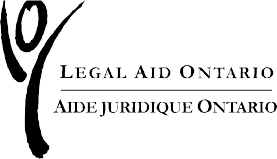 Relevé de facturation et de services des avocats de serviceLe fait de ne pas dûment remplir ce formulaire entraînera le renvoi de votre facture.Le fait de ne pas dûment remplir ce formulaire entraînera le renvoi de votre facture.Le fait de ne pas dûment remplir ce formulaire entraînera le renvoi de votre facture.Le fait de ne pas dûment remplir ce formulaire entraînera le renvoi de votre facture.Le fait de ne pas dûment remplir ce formulaire entraînera le renvoi de votre facture.Le fait de ne pas dûment remplir ce formulaire entraînera le renvoi de votre facture.Le fait de ne pas dûment remplir ce formulaire entraînera le renvoi de votre facture.Le fait de ne pas dûment remplir ce formulaire entraînera le renvoi de votre facture.Le fait de ne pas dûment remplir ce formulaire entraînera le renvoi de votre facture.Le fait de ne pas dûment remplir ce formulaire entraînera le renvoi de votre facture.Le fait de ne pas dûment remplir ce formulaire entraînera le renvoi de votre facture.Le fait de ne pas dûment remplir ce formulaire entraînera le renvoi de votre facture.Le fait de ne pas dûment remplir ce formulaire entraînera le renvoi de votre facture.Le fait de ne pas dûment remplir ce formulaire entraînera le renvoi de votre facture.Le fait de ne pas dûment remplir ce formulaire entraînera le renvoi de votre facture.Le fait de ne pas dûment remplir ce formulaire entraînera le renvoi de votre facture.Le fait de ne pas dûment remplir ce formulaire entraînera le renvoi de votre facture.Le fait de ne pas dûment remplir ce formulaire entraînera le renvoi de votre facture.Le fait de ne pas dûment remplir ce formulaire entraînera le renvoi de votre facture.Le fait de ne pas dûment remplir ce formulaire entraînera le renvoi de votre facture.Le fait de ne pas dûment remplir ce formulaire entraînera le renvoi de votre facture.Le fait de ne pas dûment remplir ce formulaire entraînera le renvoi de votre facture.Le fait de ne pas dûment remplir ce formulaire entraînera le renvoi de votre facture.Le fait de ne pas dûment remplir ce formulaire entraînera le renvoi de votre facture.Le fait de ne pas dûment remplir ce formulaire entraînera le renvoi de votre facture.Le fait de ne pas dûment remplir ce formulaire entraînera le renvoi de votre facture.Le fait de ne pas dûment remplir ce formulaire entraînera le renvoi de votre facture.Le fait de ne pas dûment remplir ce formulaire entraînera le renvoi de votre facture.Le fait de ne pas dûment remplir ce formulaire entraînera le renvoi de votre facture.Numéro d’avocat :Nom de l’avocat :Nom de l’avocat :Nom de l’avocat :Nom de l’avocat :Nom de l’avocat :Nom de l’avocat :Nom de l’avocat :			Ne saisissez pas les tirets			Ne saisissez pas les tirets			Ne saisissez pas les tirets			Ne saisissez pas les tirets			Ne saisissez pas les tirets			Ne saisissez pas les tirets			Ne saisissez pas les tirets			Ne saisissez pas les tirets			Ne saisissez pas les tirets			Ne saisissez pas les tirets			Ne saisissez pas les tirets			Ne saisissez pas les tirets			Ne saisissez pas les tirets			Ne saisissez pas les tirets			Ne saisissez pas les tirets			Ne saisissez pas les tirets			Ne saisissez pas les tirets			Ne saisissez pas les tirets			Ne saisissez pas les tirets			Ne saisissez pas les tirets			Ne saisissez pas les tirets			Ne saisissez pas les tirets			Ne saisissez pas les tirets			Ne saisissez pas les tirets			Ne saisissez pas les tirets			Ne saisissez pas les tirets			Ne saisissez pas les tirets			Ne saisissez pas les tiretsLieu du service :Lieu du service :Ce numéro doit être le code à deux chiffres attribué au bureau régional de l’endroit.Ce numéro doit être le code à deux chiffres attribué au bureau régional de l’endroit.Ce numéro doit être le code à deux chiffres attribué au bureau régional de l’endroit.Ce numéro doit être le code à deux chiffres attribué au bureau régional de l’endroit.Ce numéro doit être le code à deux chiffres attribué au bureau régional de l’endroit.Ce numéro doit être le code à deux chiffres attribué au bureau régional de l’endroit.Ce numéro doit être le code à deux chiffres attribué au bureau régional de l’endroit.Ce numéro doit être le code à deux chiffres attribué au bureau régional de l’endroit.Ce numéro doit être le code à deux chiffres attribué au bureau régional de l’endroit.Ce numéro doit être le code à deux chiffres attribué au bureau régional de l’endroit.Ce numéro doit être le code à deux chiffres attribué au bureau régional de l’endroit.Ce numéro doit être le code à deux chiffres attribué au bureau régional de l’endroit.Ce numéro doit être le code à deux chiffres attribué au bureau régional de l’endroit.Ce numéro doit être le code à deux chiffres attribué au bureau régional de l’endroit.Ce numéro doit être le code à deux chiffres attribué au bureau régional de l’endroit.Ce numéro doit être le code à deux chiffres attribué au bureau régional de l’endroit.Ce numéro doit être le code à deux chiffres attribué au bureau régional de l’endroit.Ce numéro doit être le code à deux chiffres attribué au bureau régional de l’endroit.Ce numéro doit être le code à deux chiffres attribué au bureau régional de l’endroit.Ce numéro doit être le code à deux chiffres attribué au bureau régional de l’endroit.Ce numéro doit être le code à deux chiffres attribué au bureau régional de l’endroit.Ce numéro doit être le code à deux chiffres attribué au bureau régional de l’endroit.Ce numéro doit être le code à deux chiffres attribué au bureau régional de l’endroit.Type d’avocat de service :Type d’avocat de service :Cliquez sur le menu déroulant pour sélectionner le type d’avocat de serviceCliquez sur le menu déroulant pour sélectionner le type d’avocat de serviceCliquez sur le menu déroulant pour sélectionner le type d’avocat de serviceCliquez sur le menu déroulant pour sélectionner le type d’avocat de serviceCliquez sur le menu déroulant pour sélectionner le type d’avocat de serviceCliquez sur le menu déroulant pour sélectionner le type d’avocat de serviceCliquez sur le menu déroulant pour sélectionner le type d’avocat de serviceCliquez sur le menu déroulant pour sélectionner le type d’avocat de serviceCliquez sur le menu déroulant pour sélectionner le type d’avocat de serviceCliquez sur le menu déroulant pour sélectionner le type d’avocat de serviceCliquez sur le menu déroulant pour sélectionner le type d’avocat de serviceCliquez sur le menu déroulant pour sélectionner le type d’avocat de serviceEn ma qualité d’avocat de service, j’ai fourni des services prévus par la Loi sur les services d’aide juridique et ses règlements comme suit :En ma qualité d’avocat de service, j’ai fourni des services prévus par la Loi sur les services d’aide juridique et ses règlements comme suit :En ma qualité d’avocat de service, j’ai fourni des services prévus par la Loi sur les services d’aide juridique et ses règlements comme suit :En ma qualité d’avocat de service, j’ai fourni des services prévus par la Loi sur les services d’aide juridique et ses règlements comme suit :En ma qualité d’avocat de service, j’ai fourni des services prévus par la Loi sur les services d’aide juridique et ses règlements comme suit :En ma qualité d’avocat de service, j’ai fourni des services prévus par la Loi sur les services d’aide juridique et ses règlements comme suit :En ma qualité d’avocat de service, j’ai fourni des services prévus par la Loi sur les services d’aide juridique et ses règlements comme suit :En ma qualité d’avocat de service, j’ai fourni des services prévus par la Loi sur les services d’aide juridique et ses règlements comme suit :En ma qualité d’avocat de service, j’ai fourni des services prévus par la Loi sur les services d’aide juridique et ses règlements comme suit :En ma qualité d’avocat de service, j’ai fourni des services prévus par la Loi sur les services d’aide juridique et ses règlements comme suit :En ma qualité d’avocat de service, j’ai fourni des services prévus par la Loi sur les services d’aide juridique et ses règlements comme suit :En ma qualité d’avocat de service, j’ai fourni des services prévus par la Loi sur les services d’aide juridique et ses règlements comme suit :En ma qualité d’avocat de service, j’ai fourni des services prévus par la Loi sur les services d’aide juridique et ses règlements comme suit :En ma qualité d’avocat de service, j’ai fourni des services prévus par la Loi sur les services d’aide juridique et ses règlements comme suit :En ma qualité d’avocat de service, j’ai fourni des services prévus par la Loi sur les services d’aide juridique et ses règlements comme suit :En ma qualité d’avocat de service, j’ai fourni des services prévus par la Loi sur les services d’aide juridique et ses règlements comme suit :En ma qualité d’avocat de service, j’ai fourni des services prévus par la Loi sur les services d’aide juridique et ses règlements comme suit :En ma qualité d’avocat de service, j’ai fourni des services prévus par la Loi sur les services d’aide juridique et ses règlements comme suit :En ma qualité d’avocat de service, j’ai fourni des services prévus par la Loi sur les services d’aide juridique et ses règlements comme suit :En ma qualité d’avocat de service, j’ai fourni des services prévus par la Loi sur les services d’aide juridique et ses règlements comme suit :En ma qualité d’avocat de service, j’ai fourni des services prévus par la Loi sur les services d’aide juridique et ses règlements comme suit :En ma qualité d’avocat de service, j’ai fourni des services prévus par la Loi sur les services d’aide juridique et ses règlements comme suit :En ma qualité d’avocat de service, j’ai fourni des services prévus par la Loi sur les services d’aide juridique et ses règlements comme suit :En ma qualité d’avocat de service, j’ai fourni des services prévus par la Loi sur les services d’aide juridique et ses règlements comme suit :En ma qualité d’avocat de service, j’ai fourni des services prévus par la Loi sur les services d’aide juridique et ses règlements comme suit :En ma qualité d’avocat de service, j’ai fourni des services prévus par la Loi sur les services d’aide juridique et ses règlements comme suit :En ma qualité d’avocat de service, j’ai fourni des services prévus par la Loi sur les services d’aide juridique et ses règlements comme suit :En ma qualité d’avocat de service, j’ai fourni des services prévus par la Loi sur les services d’aide juridique et ses règlements comme suit :En ma qualité d’avocat de service, j’ai fourni des services prévus par la Loi sur les services d’aide juridique et ses règlements comme suit :Date du service(jj/mm/aaaa)Date de débutDate de débutDate de débutDate de débutDate de débutDate de débutDate de débutDate de finDate de finDate de finDate de finNombre total d’heures (voir note #1 ci-dessous)Nombre total d’heures (voir note #1 ci-dessous)Nombre total d’heures (voir note #1 ci-dessous)Nombre total d’heures (voir note #1 ci-dessous)Nombre total d’heures (voir note #1 ci-dessous)Nombre total d’heures (voir note #1 ci-dessous)Nombre total d’heures (voir note #1 ci-dessous)Nombre total d’heures (voir note #1 ci-dessous)Taux 
(voir note #2 ci-dessous)Taux 
(voir note #2 ci-dessous)Taux 
(voir note #2 ci-dessous)Taux 
(voir note #2 ci-dessous)Taux 
(voir note #2 ci-dessous)Taux 
(voir note #2 ci-dessous)HonorairesHonorairesHonoraires      X      X      X      X      X      X      X      X      X      X      X      X      X      X      X      X      X      X      X      X      X      X      X      X      X      X      X      X      X      X      X      XHonoraires pour présence à l’audience :
(voir note 3 ci-dessous) Honoraires pour présence à l’audience :
(voir note 3 ci-dessous) Honoraires pour présence à l’audience :
(voir note 3 ci-dessous) Honoraires pour présence à l’audience :
(voir note 3 ci-dessous) Honoraires pour présence à l’audience :
(voir note 3 ci-dessous) Honoraires pour présence à l’audience :
(voir note 3 ci-dessous) Honoraires pour présence à l’audience :
(voir note 3 ci-dessous) Honoraires pour présence à l’audience :
(voir note 3 ci-dessous) Honoraires pour présence à l’audience :
(voir note 3 ci-dessous) Honoraires pour présence à l’audience :
(voir note 3 ci-dessous) Honoraires pour présence à l’audience :
(voir note 3 ci-dessous) Honoraires pour présence à l’audience :
(voir note 3 ci-dessous) 40,00 $40,00 $40,00 $40,00 $40,00 $40,00 $40,00 $40,00 $40,00 $Honoraires pour services : Honoraires pour services : Honoraires pour services : Honoraires pour services : Honoraires pour services : Honoraires pour services : Honoraires pour services : Honoraires pour services : Honoraires pour services : Honoraires pour services : Honoraires pour services : Honoraires pour services : Honoraires pour services : Honoraires pour services : Honoraires pour services : Honoraires pour services : Honoraires pour services : Honoraires pour services : Temps de déplacement(voir note 4 ci-dessous)Temps de déplacement(voir note 4 ci-dessous)Temps de déplacement(voir note 4 ci-dessous)Temps de déplacement(voir note 4 ci-dessous)Temps de déplacement(voir note 4 ci-dessous)Date de débutDate de débutDate de débutDate de débutDate de finDate de finDate de finDate de finDate de finDate de finDate de finNombre total d’heures Nombre total d’heures Nombre total d’heures Nombre total d’heures Nombre total d’heures Nombre total d’heures TauxTauxTauxTauxHonorairesHonorairesHonorairesVers le lieu du service :Vers le lieu du service :Vers le lieu du service :Vers le lieu du service :Vers le lieu du service :Retour du lieu du service :Retour du lieu du service :Retour du lieu du service :Retour du lieu du service :Retour du lieu du service :Honoraires pour déplacements : Honoraires pour déplacements : Honoraires pour déplacements : Honoraires pour déplacements : Honoraires pour déplacements : Honoraires pour déplacements : Honoraires pour déplacements : Honoraires pour déplacements : Honoraires pour déplacements : Honoraires pour déplacements : Débours Description Description Description Description Description Description Description Description Description Description Description Description Description Description Description Description Description Description Description Description Description Description MontantMontantMontantKilométrage :(voir note 5 ci-dessous)      km      km      km      km      km      kmX 2 (aller-retour) x taux horaire/kmX 2 (aller-retour) x taux horaire/kmX 2 (aller-retour) x taux horaire/kmX 2 (aller-retour) x taux horaire/kmX 2 (aller-retour) x taux horaire/kmX 2 (aller-retour) x taux horaire/kmX 2 (aller-retour) x taux horaire/kmX 2 (aller-retour) x taux horaire/kmX 2 (aller-retour) x taux horaire/kmX 2 (aller-retour) x taux horaire/kmX 2 (aller-retour) x taux horaire/kmX 2 (aller-retour) x taux horaire/km==Nombre de km entre le bureau et le lieu des servicesNombre de km entre le bureau et le lieu des servicesNombre de km entre le bureau et le lieu des servicesNombre de km entre le bureau et le lieu des servicesNombre de km entre le bureau et le lieu des servicesNombre de km entre le bureau et le lieu des servicesNombre de km entre le bureau et le lieu des servicesNombre de km entre le bureau et le lieu des servicesNombre de km entre le bureau et le lieu des servicesNombre de km entre le bureau et le lieu des servicesAutres :Total des déboursTotal des déboursTotal des déboursTotal des déboursTotal des déboursTotal des déboursTotal des déboursTotal des déboursTotal des déboursTotal des déboursTotal des déboursTotal des déboursTotal des déboursTotal des déboursTotal des déboursTotal des déboursTVH sur honoraires (13 %) : TVH sur honoraires (13 %) : TVH sur honoraires (13 %) : TVH sur honoraires (13 %) : TVH sur honoraires (13 %) : TVH sur honoraires (13 %) : TVH sur honoraires (13 %) : TVH sur honoraires (13 %) : Numéro de TVHNuméro de TVHNuméro de TVHNuméro de TVHTVH sur débours (13 %)TVH sur débours (13 %)TVH sur débours (13 %)TVH sur débours (13 %)TVH sur débours (13 %)TVH sur débours (13 %)TVH sur débours (13 %)TVH sur débours (13 %)TVH sur débours (13 %)TVH sur débours (13 %)TVH sur débours (13 %)(Requis seulement la première fois)(Requis seulement la première fois)(Requis seulement la première fois)(Requis seulement la première fois)(Requis seulement la première fois)(Requis seulement la première fois)(Requis seulement la première fois)(Requis seulement la première fois)(Requis seulement la première fois)(Requis seulement la première fois)(Requis seulement la première fois)(Requis seulement la première fois)(Requis seulement la première fois)(Requis seulement la première fois)(Requis seulement la première fois)(Requis seulement la première fois)(Requis seulement la première fois)(Requis seulement la première fois)(Requis seulement la première fois)(Requis seulement la première fois)(Requis seulement la première fois)Total de la facture :Total de la facture :Total de la facture :J’atteste avoir rendu les services décrits ci-dessus :J’atteste avoir rendu les services décrits ci-dessus :J’atteste avoir rendu les services décrits ci-dessus :J’atteste avoir rendu les services décrits ci-dessus :J’atteste avoir rendu les services décrits ci-dessus :J’atteste avoir rendu les services décrits ci-dessus :J’atteste avoir rendu les services décrits ci-dessus :J’atteste avoir rendu les services décrits ci-dessus :J’atteste avoir rendu les services décrits ci-dessus :J’atteste avoir rendu les services décrits ci-dessus :J’atteste avoir rendu les services décrits ci-dessus :J’atteste avoir rendu les services décrits ci-dessus :J’atteste avoir rendu les services décrits ci-dessus :J’atteste avoir rendu les services décrits ci-dessus :J’atteste avoir rendu les services décrits ci-dessus :J’atteste avoir rendu les services décrits ci-dessus :J’atteste avoir rendu les services décrits ci-dessus :J’atteste avoir rendu les services décrits ci-dessus :J’atteste avoir rendu les services décrits ci-dessus :J’atteste avoir rendu les services décrits ci-dessus :J’atteste avoir rendu les services décrits ci-dessus :J’atteste avoir rendu les services décrits ci-dessus :J’atteste avoir rendu les services décrits ci-dessus :Date de facturation :Date de facturation :(jj/mm/aaaa)(jj/mm/aaaa)(jj/mm/aaaa)(jj/mm/aaaa)(jj/mm/aaaa)(jj/mm/aaaa)(jj/mm/aaaa)(jj/mm/aaaa)Signature de l’avocatSignature de l’avocatSignature de l’avocatSignature de l’avocatSignature de l’avocatSignature de l’avocatSignature de l’avocatSignature de l’avocatSignature de l’avocatSignature de l’avocatSignature de l’avocatSignature de l’avocatSignature de l’avocatSignature de l’avocatSignature de l’avocatSignature de l’avocatNOTES			Nombre total d’heures : si une pause-repas a été prise, indiquez les heures de travail avant et après celle-ci séparément.Taux : taux des avocats de service:Ordinaire : 109,14 $/heureRégions éloignées : 120,05 $ l’heure (Cochrane, Kenora, Rainy River et Témiskaming)Les honoraires pour présence aux audiences sont fixées à 40,00 $			Taux horaire pour les déplacements :Ordinaire : 43,00 $ de l’heure		Régions éloignées : 47,30 $ de l’heure	Kilométrage :Ordinaire : 0,40 $/km		Régions du Nord : 0,41 $/kmEn ma qualité d’avocat de service, j’ai fourni des services aux personnes suivantes :En ma qualité d’avocat de service, j’ai fourni des services aux personnes suivantes :En ma qualité d’avocat de service, j’ai fourni des services aux personnes suivantes :En ma qualité d’avocat de service, j’ai fourni des services aux personnes suivantes :En ma qualité d’avocat de service, j’ai fourni des services aux personnes suivantes :En ma qualité d’avocat de service, j’ai fourni des services aux personnes suivantes :En ma qualité d’avocat de service, j’ai fourni des services aux personnes suivantes :En ma qualité d’avocat de service, j’ai fourni des services aux personnes suivantes :En ma qualité d’avocat de service, j’ai fourni des services aux personnes suivantes :En ma qualité d’avocat de service, j’ai fourni des services aux personnes suivantes :En ma qualité d’avocat de service, j’ai fourni des services aux personnes suivantes :En ma qualité d’avocat de service, j’ai fourni des services aux personnes suivantes :En ma qualité d’avocat de service, j’ai fourni des services aux personnes suivantes :En ma qualité d’avocat de service, j’ai fourni des services aux personnes suivantes :Écrire lisiblement ou dactylographierÉcrire lisiblement ou dactylographierNomLe client s’identifie-t-il en tant qu’autochtone?Le client s’identifie-t-il en tant qu’autochtone?Le client s’identifie-t-il en tant qu’autochtone?Date de naissanceAdmissibilité financièreAdmissibilité financièreAdmissibilité financièreAdmissibilité financièreAdmissibilité financièreService 1Service 2Service 3(Nom de famille, prénom) OuiNonPas demandé(jj/mm/aaaa)AdmissiblePas admissibleNouvellement admissibleNouvellement admissiblePas de testVous pouvez ajouter jusqu’à 3 numéros de service de la légende, sans omettre le 0 pour les services 01 à 09Vous pouvez ajouter jusqu’à 3 numéros de service de la légende, sans omettre le 0 pour les services 01 à 09Vous pouvez ajouter jusqu’à 3 numéros de service de la légende, sans omettre le 0 pour les services 01 à 09